29.01.2021r. piątekTemat: Potrafię rozmawiać z innymi – mam przyjaciela.Dzień dobry!Dzisiaj proszę żebyście wykonali poniższe karty pracy. Pozdrawiam Was serdecznie!!!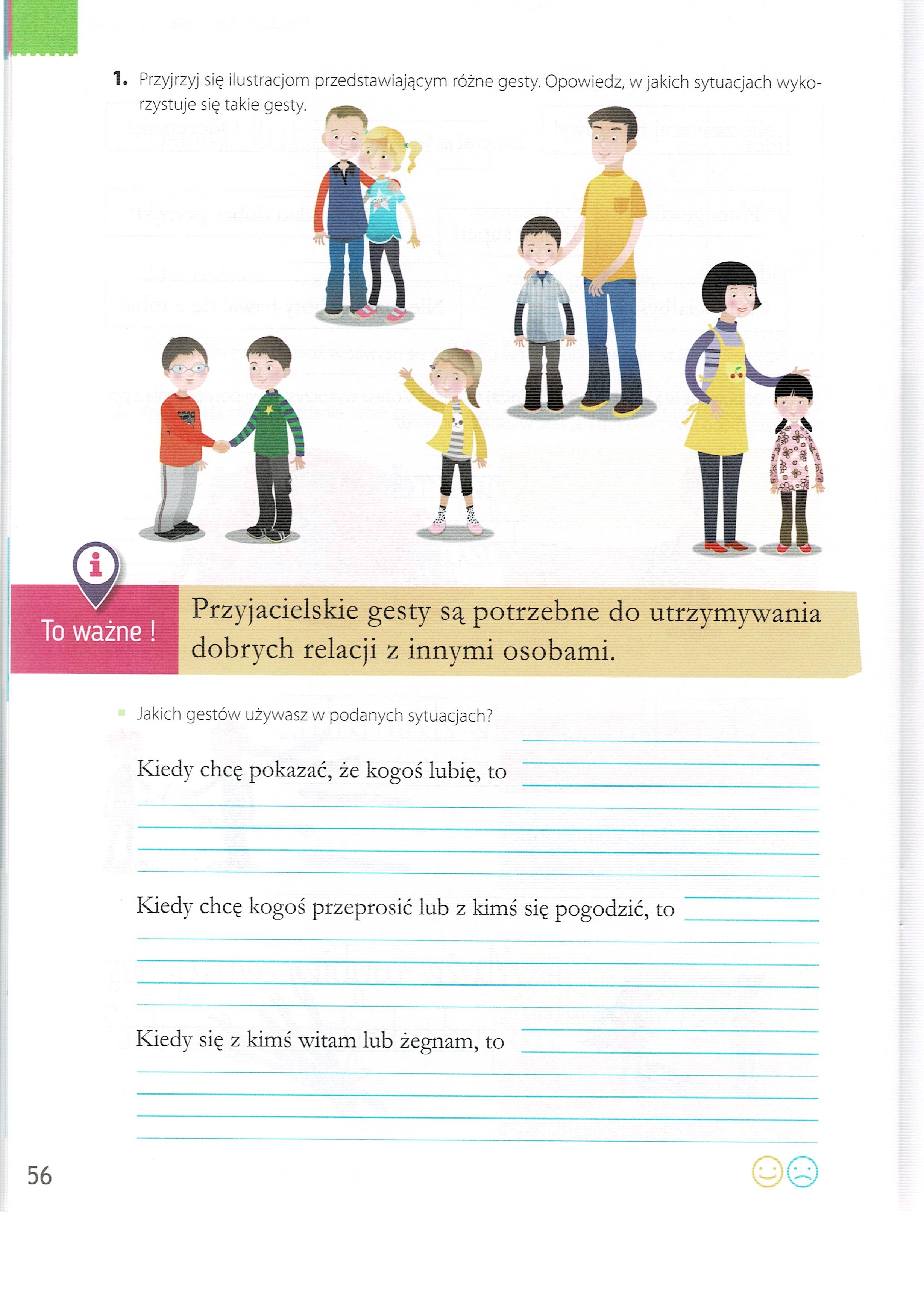 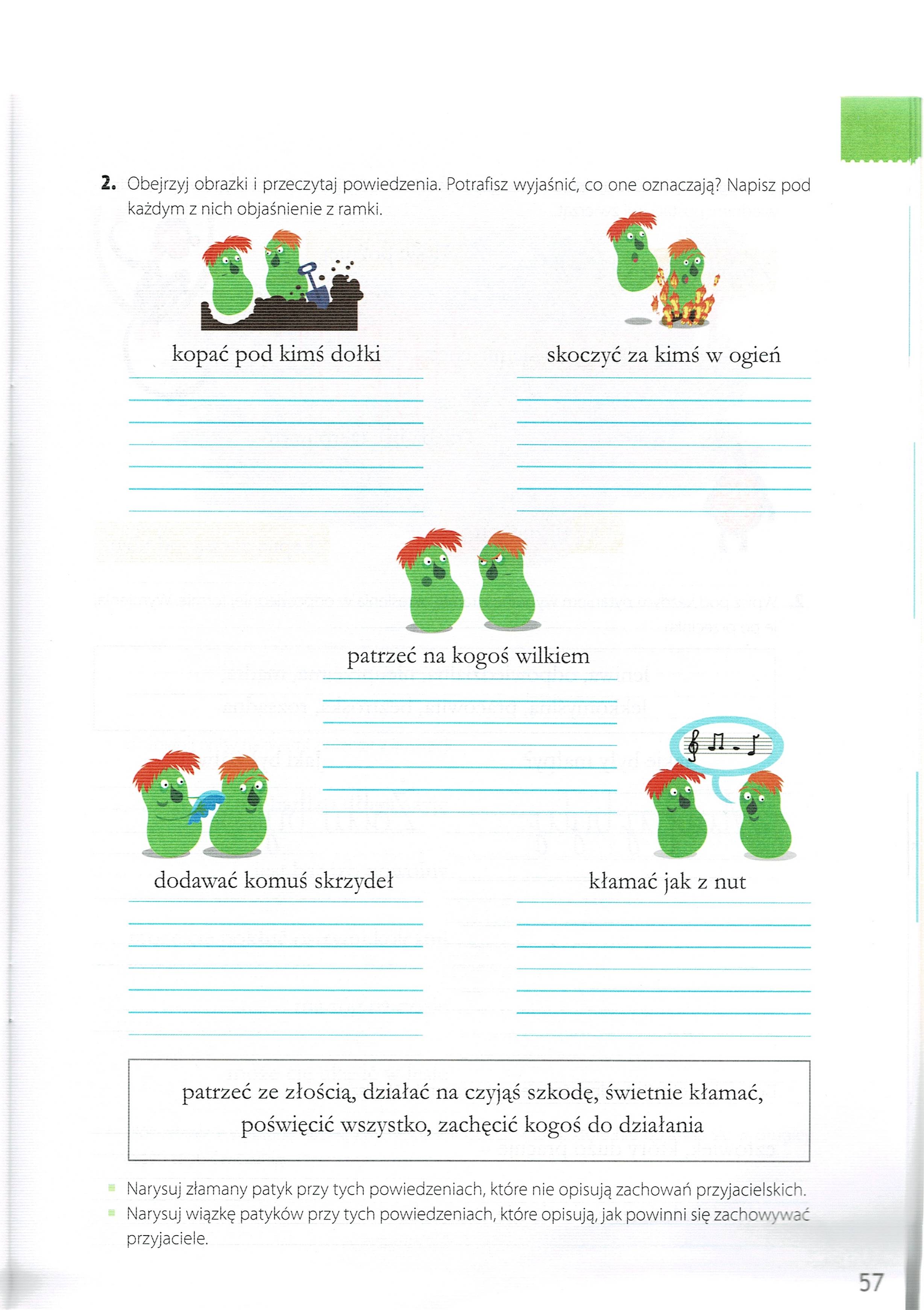 Dziękuję za pracę  !!!